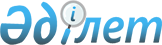 О внесении изменения в постановление акимата Зеленовского района от 14 марта 2012 года № 87 "Об организации социальных рабочих мест для целевых групп населения на 2012 год по Зеленовскому району"
					
			Утративший силу
			
			
		
					Постановление акимата Зеленовского района Западно-Казахстанской области от 22 июня 2012 года № 281. Зарегистрировано Департаментом юстиции Западно-Казахстанской области 29 июня 2012 года № 7-7-146. Утратило силу постановлением акимата Зеленовского района Западно-Казахстанской области от 4 января 2013 года № 50      Сноска. Утратило силу постановлением акимата Зеленовского района Западно-Казахстанской области от 04.01.2013 № 50      Руководствуясь Законами Республики Казахстан от 23 января 2001 года "О местном государственном управлении и самоуправлении в Республике Казахстан" и от 23 января 2001 года "О занятости населения", постановлением Правительства Республики Казахстан от 19 июня 2001 года № 836 "О мерах по реализации Закона Республики Казахстан от 23 января 2001 года "О занятости населения", акимат района ПОСТАНОВЛЯЕТ:



      1. Внести в постановление акимата Зеленовского района "Об организации социальных рабочих мест для целевых групп населения на 2012 год по Зеленовскому району" от 14 марта 2012 года № 87 (зарегистрированно в Реестре государственной регистрации нормативных правовых актов № 7-7-139, опубликовано от 5 мая 2012 года, 12 мая 2012 года в газете "Ауыл тынысы" № 18, № 19) следующее изменение:

      пункт 2 исключить.



      2. Контроль за исполнением данного постановления возложить на заместителя акима района Кульжанову Г. М.



      3. Настоящее постановление вводится в действие со дня первого официального опубликования.      Аким района                      М. Унгарбеков
					© 2012. РГП на ПХВ «Институт законодательства и правовой информации Республики Казахстан» Министерства юстиции Республики Казахстан
				